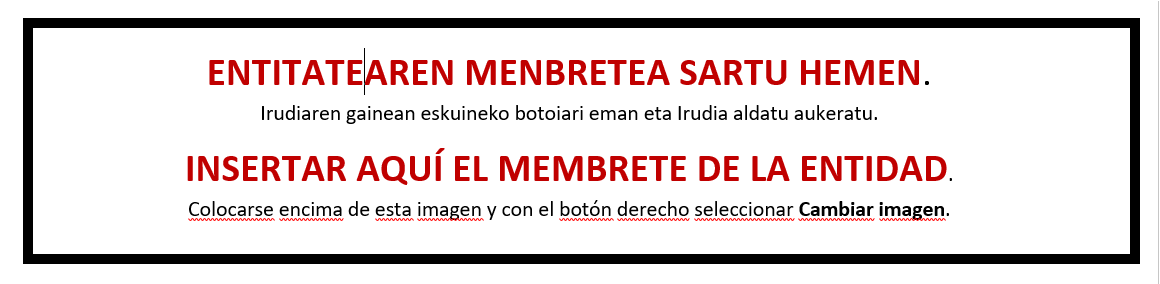 “Gipuzkoako eskulangintza sektorea sustatzeko Programa” 2023ko deialdia“Programa para el fomento del sector artesanal de Gipuzkoa” convocatoria 2023Sinadura eta entitatearen Zigilua  Firma y Sello de la entidadPERTSONALAREN ORDUEN ADIERAZPENADECLARACIÓN DE HORAS DE PERSONALDeklaratzailea DeclaranteDeklaratzailea DeclaranteDeklaratzailea DeclaranteNA  DNIKargua  CargoEntitatea  EntidadEntitatea  EntidadIFZ  NIFEgitasmoaren izenaNombre del proyectoEgitasmoaren izenaNombre del proyectoEgitasmoaren izenaNombre del proyectoEgitasmoaren izenaNombre del proyectoADIERAZTEN DUT, proiektu honen garapenean  ondoko pertsonek parte hartu dutela:ADIERAZTEN DUT, proiektu honen garapenean  ondoko pertsonek parte hartu dutela:ADIERAZTEN DUT, proiektu honen garapenean  ondoko pertsonek parte hartu dutela:DECLARO que en el desarrollo de este proyecto han participado las siguientes personas:DECLARO que en el desarrollo de este proyecto han participado las siguientes personas:DECLARO que en el desarrollo de este proyecto han participado las siguientes personas:NADNIIZENA/ABIZENAKNOMBRE/APELLIDOSGARATUTAKO ZEREGINAKTAREAS DESARROLLADASGARATUTAKO ZEREGINAKTAREAS DESARROLLADASGARATUTAKO ZEREGINAKTAREAS DESARROLLADASEGOTZITAKO ORDU KOPURUANº HORAS IMPUTADASEGOTZITAKO ZENBATEKOA GUZTIRAIMPORTE TOTAL IMPUTADO AL PROYECTOLekua eta dataLugar y fecha